Задержка речевого развития у детей. Пути преодоления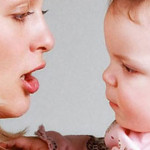 Аннотация: Вопрос о задержке речевого развития ребенка в настоящее время стоит очень остро. Когда и как ребенок должен говорить? К кому обращаться и как помочь малышу? В статье рассматриваются этапы преодоления задержки речевого развития ребенка.В ранний дошкольный период происходит интенсивное развитие ребенка. Малыш накапливает представления о свойствах предметов в окружающем его мире. В первые три года жизни пассивная речь опережает активную. Ребенок сначала учится понимать слова-указания, затем – слова-названия, поручения, позднее – рассказы. Дети этого возраста учатся опознавать различные предметы и оперировать ими по назначению. В течение первых трех лет у ребенка совершенствуется и понимание речи, и его собственная речь. К 3 годам словарный запас достигает до 1500 слов. Дети начинают правильно говорить, пользуясь грамматическими формами. У них формируется чутье языка. Для развития речи близкие люди, занимающиеся с ребенком, должны постоянно общаться с ним, вызывая ответную реакцию. Для целостного развития малыша имеет большое значение стимулирование формирования речевой функции.Формирование речевой функции человека раннего возраста тесно связано с развитием общей и мелкой моторики. А, следовательно, ребенок нуждается в создании условий для овладения двигательными навыками. Ползать, падать, вставать, ходить, сидеть на разных предметах – необходимо ребенку для осуществления двигательных реакций. Сидение в манеже тормозит все развитие малыша. Родители, которые стремятся угадать желания по мимике и жестам, тормозят речевое развитие детей. У малышей не появляется необходимость в произнесении звуков, слогов, слов. В этом случае у детей нет закрепления установления связи между словом, произносимым взрослыми, и предметами окружающего мира. Окружающие ребенка люди должны побуждать его к подражанию четкой по артикуляции, спокойной речи. Когда взрослые «сюсюкают», процесс овладения правильным звукопроизношением затрудняется, закрепляется неправильная речь, и в дальнейшем требуется помощь специалиста. Родители по-разному смотрят на развитие своих детей. Одни не замечают проблем ребенка в развитии, другие раздувают сами проблемы на пустом месте.Что такое задержка речевого развития? И как помочь ребенку? Речь возникла в процессе эволюции человека, и является специфической функцией. Речь ребенка формируется в процессе общения со взрослым на основе эмоциональной сферы, восприятия и внимания.В 2 месяца у малыша возникают подражательные звуковые реакции, в 4- 6 месяцев гуление превращается в лепет. А в 11-12 месяцев словарь ребенка может содержать 10-15 слов. Идет интенсивное развитие всех высших психических функций, а, следовательно, и речи.Так, к 15 месяцам ребенок произносит 20 и более слов. В 18 месяцев он пробует строить предложения из 2х слов. К 2-м годам может назвать пять предметов на картинке, пробует задавать вопросы. В 30 месяцев может связно рассказать об увиденном простыми предложениями из 2-3 слов, задает вопросы. К 3 годам задает разнообразные вопросы об окружающем мире, может сам рассказывать. В основе задержки речевого развития лежит неврологическая симптоматика. У такого ребенка важно проверить интеллектуальную сферу. Нередко причинами являются генетические или психические расстройства. Для начала необходимо обследовать малыша и выявить причины патологии речевого развития. Отоларинголог проверит слух ребенка, а невропатолог оценит психофизическое состояние и назначит медикаментозное лечение, может потребоваться прохождение специализированных анализов работы мозга – МРТ, ЭКГ, ЭХО-ЭГ.Работа по преодолению задержки речевого развития Работа по преодолению задержки речевого развития содержит следующие этапы: 1.Работа над слуховым вниманием2. Работа над невербальными компонентами коммуникации3. Развитие зрительно-моторной координации, мелкой моторики рук и артикуляционной моторики Работа над звукоподражанием 4.Развитие зрительного пространства и синтеза.Всю эту работу проводит специалист вместе с родителями. Успешность зависит от того, насколько родители готовы следовать советам дефектолога и логопеда. Не надо считать, что все само собой наладится, если речь ребенка не соответствует возрастной норме! Если получить помощь специалистов в раннем возрасте, то к моменту поступления в школу эта проблема исчезнет, а ребенок не будет отличаться от сверстников.